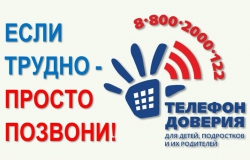 C КАКИМИ ВОПРОСАМИ МОЖЕШЬ  ОБРАТИТЬСЯ ТЫЯ БОЮСЬ ПОЛУЧИТЬ ПЛОХУЮ ОЦЕНКУМЕНЯ ОБЗЫВАЮТ И ДРАЗНЯТ ОДНОКЛАССНИКИСО МНОЙ НИКТО НЕ ХОЧЕТ ДРУЖИТЬЯ БОЮСЬ ТЕМНОТЫ И ПРИВИДЕНИЙМНЕ СТРАШНО ОСТАВАТЬСЯ ДОМА ОДНОМУЯ БОЮСЬ, ЧТО РОДИТЕЛИ МЕНЯ БУДУТ РУГАТЬЯ БОЮСЬ ВРАЧЕЙ И УКОЛОВМОИ РОДИТЕЛИ РАЗВОДЯТСЯ, КАК ИХ ПОМИРИТЬА ЧТО БЕСПОКОИТ ТЕБЯ?С КАКИММИ ВОПРОСАМИ
ЗВОНЯТ РОДИТЕЛИМОЙ СЫН НЕ ХОЧЕТ ХОДИТЬ В ШКОЛУ/НЕ ХОЧЕТ УЧИТЬСЯРЕБЕНОК МЕНЯ НЕ СЛУШАЕТДОЧЬ ПЕРЕСТАЛА МНЕ ДОВЕРЯТЬ, РАССКАЗЫВАТЬ О СВОЕЙ ЖИЗНИНАД МОИМ РЕБЕНКОМ ИЗДЕВАЮТСЯ В ШКОЛЕДОЧЬ ПОМЕШАЛАСЬ НА ПОХУДЕНИИ, ПЕРЕСТАЛА ЕСТЬНЕ МОГУ ОТОРВАТЬ СЫНА ОТ ПЛАНШЕТА/КОМПЬЮТЕРАРЕБЕНОК СВЯЗАЛСЯ С ДУРНОЙ КАМПАНИЕЙУ РЕБЕНКА НЕ СКЛАДЫВАЮТСЯ ОТНОШЕНИЯ С ОТЧИМОМ/МАЧЕХОЙ